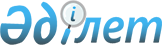 О внесении изменения в постановление Правительства Республики Казахстан от 1 октября 1998 года N 983
					
			Утративший силу
			
			
		
					Постановление Правительства Республики Казахстан от 4 декабря 2001 года N 1559. Утратило силу - постановлением Правительства РК от 25 февраля 2003 г. N 202

     Правительство Республики Казахстан постановляет: 

     1. Внести в постановление Правительства Республики Казахстан от 1 октября 1998 года N 983  P980983_   "О создании Совета по экономической политике" следующее изменение: 

     в пункте 1 состав Совета по экономической политике изложить в новой редакции: "Масимов Карим          - заместитель Премьер-Министра Республики 

Кажимканович              Казахстан, руководитель 

Кулекеев Жаксыбек       - Министр экономики и торговли Республики 

Абдрахметович             Казахстан, заместитель руководителя 

Есенбаев Мажит          - Министр финансов Республики Казахстан 

Тулеубекович 

Какимжанов Зейнулла     - Министр государственных доходов 

Халидоллович              Республики Казахстан 

Марченко Григорий       - Председатель Национального Банка 

Александрович             Республики Казахстан (по согласованию) 

Бейсембетов Искандер    - Председатель Агентства по стратегическому 

Калыбекович               планированию Республики Казахстан (по            

                          согласованию) 

Утембаев Ержан          - Заместитель Руководителя Администрации 

Абулхаирович              Президента Республики Казахстан (по 

                          согласованию)     

Карагусова Гульжана     - Министр труда и социальной защиты 

Джанпеисовна              населения Республики Казахстан 

Досаев Ерболат          - Председатель Агентства по регулированию 

Аскарбекович              естественных монополий, защите 

                          конкуренции и поддержке малого бизнеса 

                          Республики Казахстан"      2. Настоящее постановление вступает в силу со дня подписания.      Премьер-Министр 

     Республики Казахстан 
					© 2012. РГП на ПХВ «Институт законодательства и правовой информации Республики Казахстан» Министерства юстиции Республики Казахстан
				